St. Michael’s C of E Primary School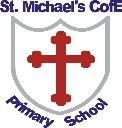 Educational Shows on NetflixInformationWebsiteAsk the StorybotsThe only thing more curious than the bots are kids. Celebrity appearances and a music video at the end of each episode only add to the fun.https://www.netflix.com/gb/title/80108159BrainchildThis science-based show answers all sorts of questions kids tend to ask.https://www.netflix.com/gb/title/80215086Dino HuntTop scientists examine fossils found in Canada while looking for an elusive, new species!https://www.netflix.com/gb/title/80194184Dream BigThis compelling documentary showcases some of the world’s biggest engineering achievements.https://www.netflix.com/gb/title/80217136If I Were an AnimalObserve different animals as they age from babies to adults.https://www.netflix.com/gb/title/80189586The Magic School BusWhen a science concept just isn’t clicking for your students … Ms. Frizzle to the rescue! Stream episodes on the human body, gardening, weather, and more.https://www.netflix.com/gb/title/70264612OctonautsIf you teach about the ocean, chances are there’s an Octonauts episode related to your unit.https://www.netflix.com/gb/title/80020935White FangHave students compare the film version to the classic novel of the same name.https://www.netflix.com/gb/title/80245121The Who Was? ShowBased on the popular book series, this live-action sketch-comedy show brings important historical figures, like King Tut, Marie Antoinette, and Pablo Picasso, to life in an entertaining and hilarious way. https://www.netflix.com/gb/title/80184379 